Student Dashboard: Assessment and FeedbackProduced by: World Changing Glasgow Transformation Team. Correct as at 1 February 2021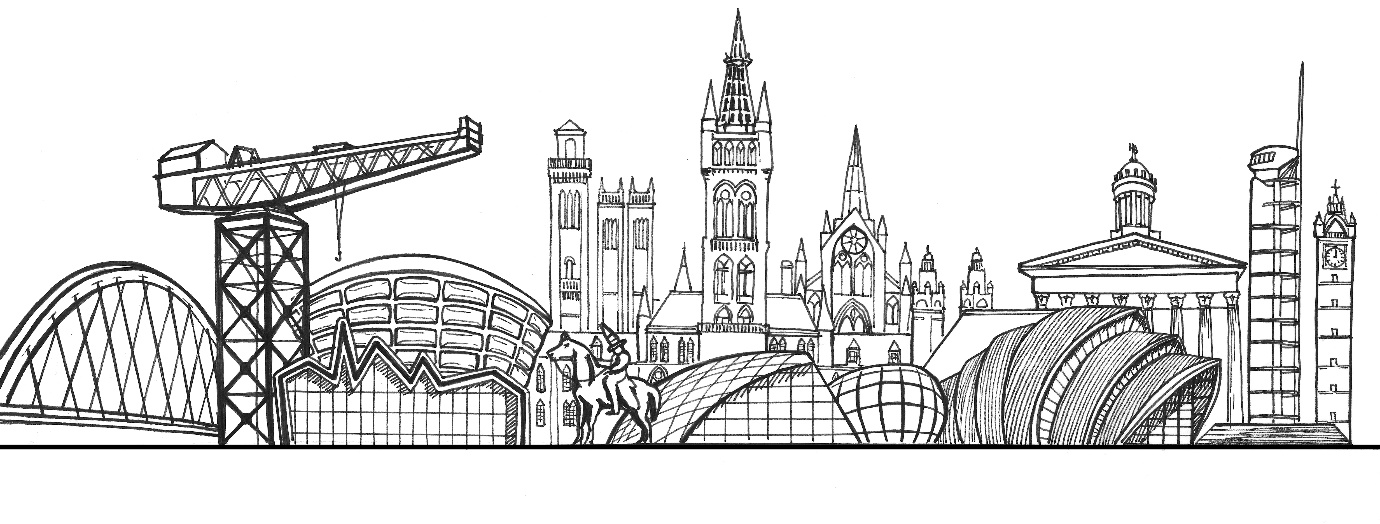 We are changing the landscape of how you can access your assessment and feedback information. The new Student Dashboard: Assessment and Feedback, enables you to have a single place to view all assessments, grades, and feedback. Built into Moodle, you will be able to view upcoming assessments, due dates, and links to the Moodle submission area. The following guide shows how to interact with the Dashboard and get the most out of this new tool. Alternative formats for guides and tips for using the Dashboard, can be found at: www.gla.ac.uk/myglasgow/worldchangingglasgow/assessmentfeedback-traininghubWe welcome any feedback on our guides, please contact us at worldchangingglasgow@glasgow.ac.ukGetting StartedNavigate to your Dashboard through the Moodle Learning Environment via: The Assessment Dashboard button on your Moodle toolbar, orThe Assessment Dashboard button on your Moodle homepage Once open, the Assessment Dashboard will provide a quick view of your assessments from current enrolled courses and your past courses. 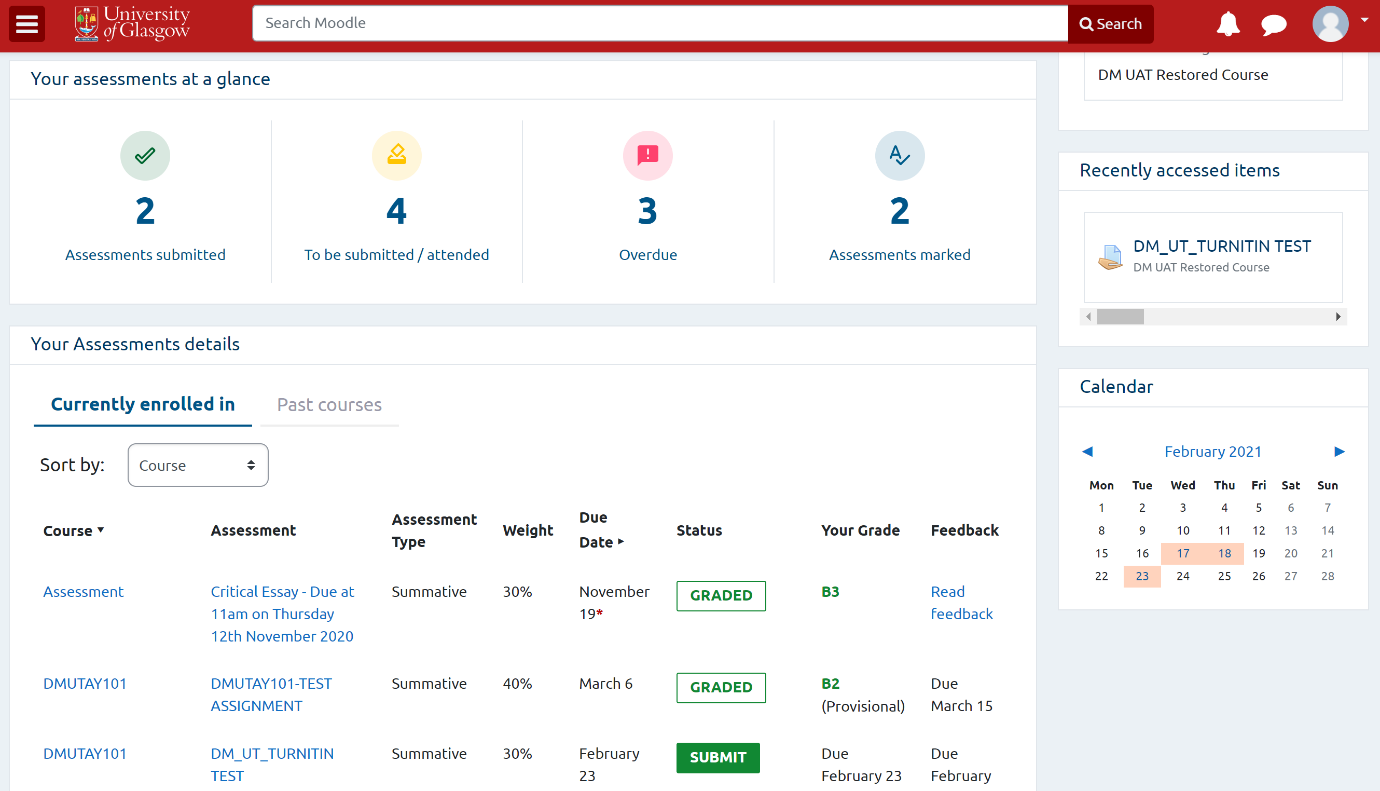 This will include all types of assessments, including those not using Moodle for completion and/or submission.Your assessments at a glanceThis section contains an overview of your current assessments, including:Number of assessments submittedNumber of assessments due to be submittedNumber of assessments overdueNumber of assessments marked and returned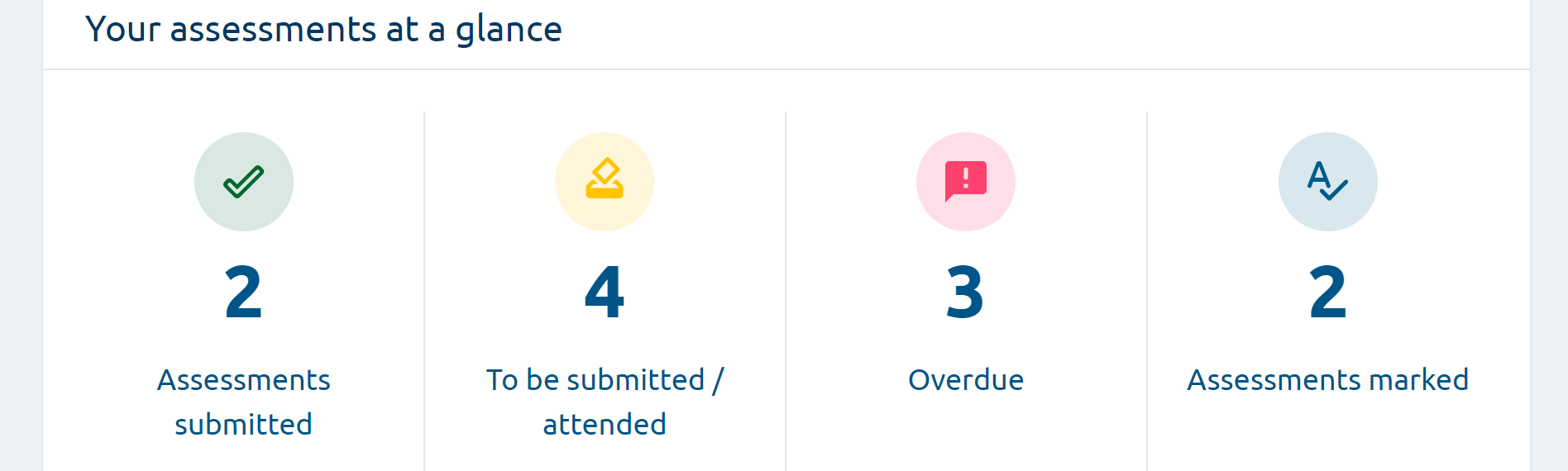 Your assessments detailsThis section holds a detailed breakdown of your assessments and will facilitate the planning, submission, and review of your assessments.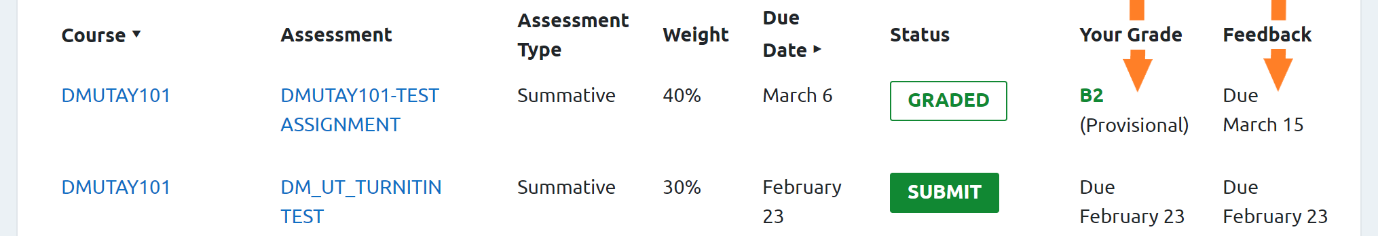 For each of your courses, you can view assessment information including Assessment Type, Weight, Due Date, Status, Your Grade and Feedback.Assessment Type means that you can see if the assessment is formative or summative. Weight refers to the percentage amount each assessment contributes to your overall grade for the course.You can select to sort your information by Course or Due Date to help you plan ahead.Your assessment statusAssessment Status will show the point your assessment is in its journey. It will also act as a quick navigational link to any actions required to progress your assessment to the next stage. 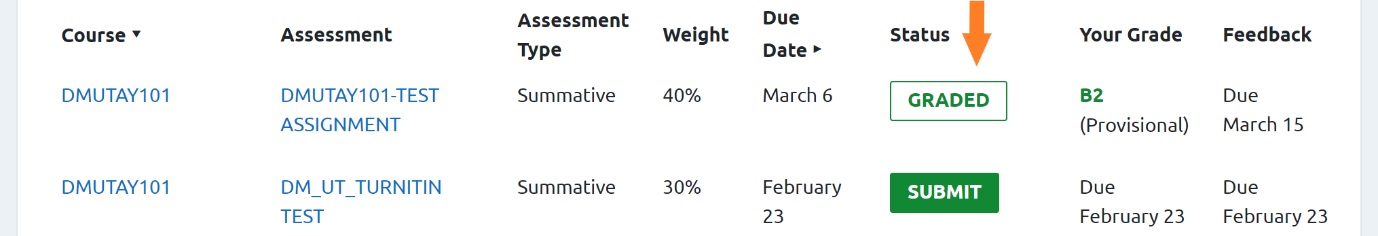 The status of the assessment will be one of the following:SUBMISSION NOT OPEN - you cannot submit yetSUBMIT - ready for you to upload your assessmentOVERDUE - your assessment is lateNOT SUBMITTED - the assessment period is closed without submissionSUBMITTED - the assessment has been successfully uploadedGRADED - the assessment has been markedThe status of an assessment will only appear for courses you are currently enrolled in, and not courses you have undertaken in previous years.How to submit an assessmentSelect SUBMIT for the appropriate course. You will be taken to the submission area.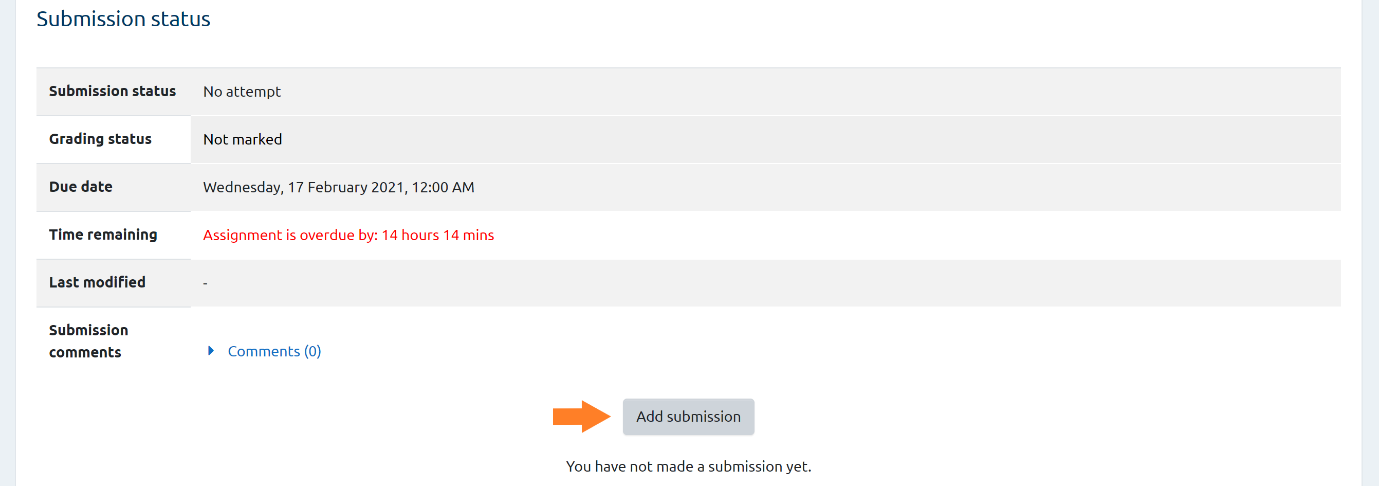 Once in the submissions area, select or drag and drop your submission into the File Submissions box. Then Save Changes and return to the Dashboard.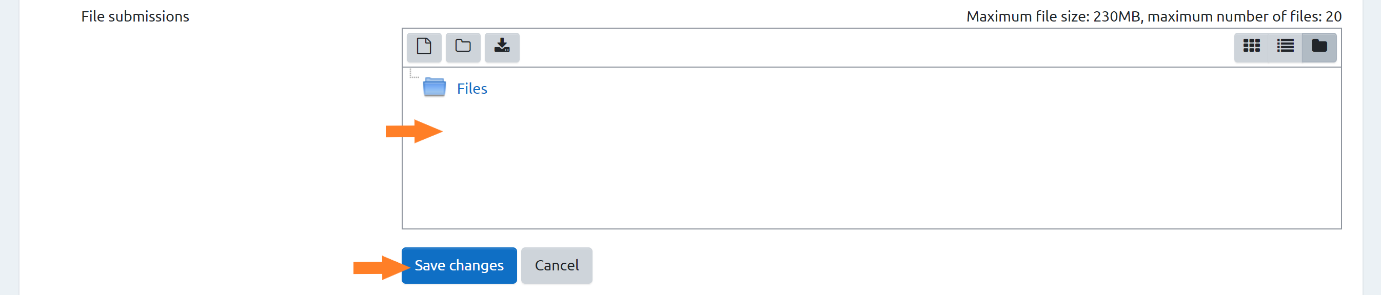 Your grades and feedbackThe Grades and Feedback columns in the Dashboard will display the grade and link to the feedback for an assessment once it is marked. 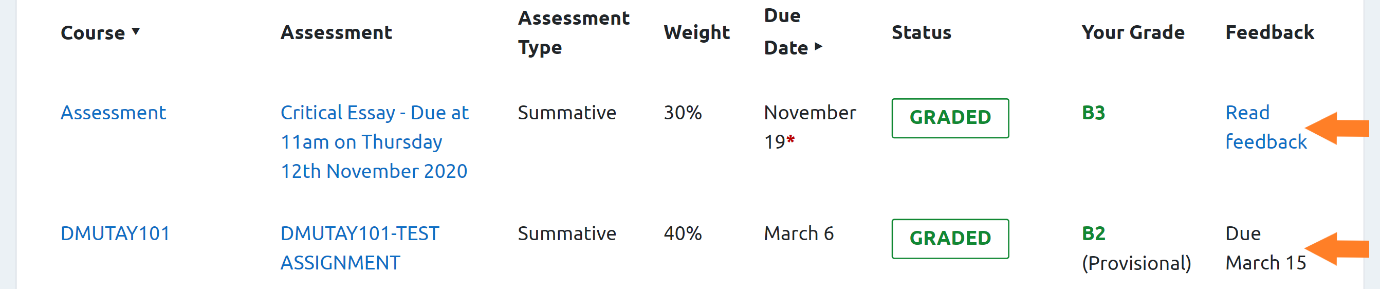 When feedback is not yet available, the dashboard will indicate a Due date.Once feedback is ready, the status will change. Select Read Feedback.This link will take you to the Feedback area of Moodle, where you can see your Grade and read feedback, click to see feedback in Turnitin Feedback Studio, or open feedback files, e.g. an annotated PDF or an audio file, if your lecturer has provided these.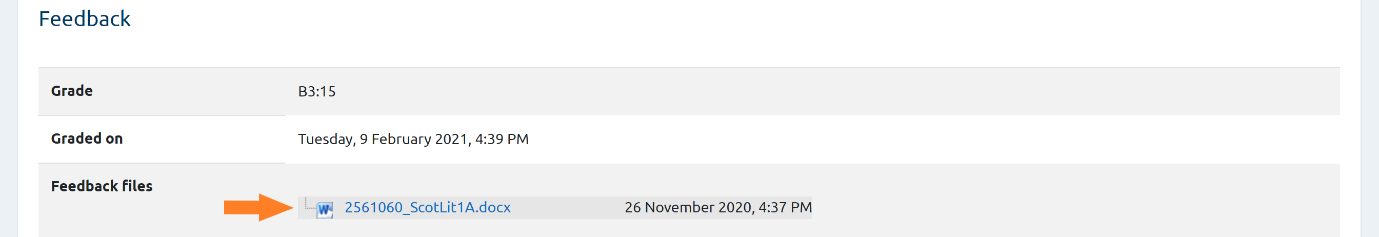 